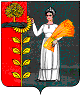 РОССИЙСКАЯ ФЕДЕРАЦИЯСОВЕТ ДЕПУТАТОВ СЕЛЬСКОГО ПОСЕЛЕНИЯ ХВОРОСТЯНСКИЙ СЕЛЬСОВЕТДобринского муниципального района Липецкой области73-сессия V созываР Е Ш Е Н И Е24.03.2020                         ж.д.ст.Хворостянка                          № 230 - рсО назначении публичных слушаний по проекту отчета «Об исполнении бюджета сельского поселения Хворостянский сельсовет Добринского муниципального района Липецкой области Российской Федерации за 2019год»      В соответствии со статьей 28 Федерального закона от 06. 10 2003 г. № 131-ФЗ «Об общих принципах организации местного самоуправления в Российской Федерации», Положением «О порядке организации и проведения публичных слушаний на территории сельского поселения Хворостянский сельсовет», принятое решением Совета депутатов сельского поселения Хворостянский сельсовет от 07.06.2018г. № 148-рс, руководствуясь Уставом сельского поселения Хворостянский сельсовет и учитывая решения постоянных комиссий,  Совет депутатов сельского поселения Хворостянский сельсовет РЕШИЛ:1.Назначить публичные слушания по проекту отчета «Об исполнении бюджета сельского поселения Хворостянский сельсовет Добринского муниципального района Липецкой области Российской Федерации за 2019год» на 24.04.2020 года в 11.00 часов. Место проведения -Хворостянский Дом Культуры.2.Настоящее решение вступает со дня его обнародования.Председатель  Совета депутатов сельского поселения Хворостянский сельсовет                                                         С.И.Шарова 